Evrak Tarih ve Sayısı: 23/07/2018-E.6769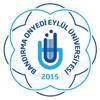 T.C.	*BEBPZ53M*BANDIRMA ONYEDİ EYLÜL ÜNİVERSİTESİ REKTÖRLÜĞÜÖğrenci İşleri Daire BaşkanlığıSayı	: 40086482-010.03- ….…	…………Konu : YönetmeliklerREKTÖRLÜK MAKAMINAİlgi	: a) Yabancı Diller Yüksekokulu Müdürlüğü'nün 18/07/2018 tarih ve E-6631 sayılı yazısı.b) 20/07/2018 tarih ve 6671 sayılı yazınız.İlgi (b) yazınız gereği Hukuk Müşavirliği görüşü yazımız ekinde sunulmuştur.Yabancı Diller Yüksekokulu Müdürlüğü'nün ilgi (a) yazısında belirtilen 15/11/2018 tarih ve 201/20 Sayılı Senato Kararı ile kabul edilen Üniversitemiz Yabancı Dil Eğitim-Öğretim ve Sınav Yönetmeliği tekrar incelenmiş ve değişiklikler yapılmıştır.Ekte sunulan yönetmeliğin Mevzuat Komisyonunda görüşülmesi hususunda;Bilgilerinizi ve gereğini arz ederim.e-imzalıdırDavut ARAÇDaire BaşkanıEk:Hukuk Müşavirliği Görüşü (9 Sayfa)Evrak Tarih ve Sayısı: 16/04/2018-E.3871T.C.	*BE5U80M2*BANDIRMA ONYEDİ EYLÜL ÜNİVERSİTESİ REKTÖRLÜĞÜHukuk MüşavirliğiSayı	: 88376672-010.03- ….…	…………Konu : Yabancı Dil Eğitim-Öğretim ve SınavYönetmeliğiÖĞRENCİ İŞLERİ DAİRE BAŞKANLIĞINAİlgi	: 27/03/2018 tarihli ve 3027 sayılı yazı,İlgi yazınız ekinde yer alan "T.C. Bandırma Onyedi Eylül Üniversitesi Yabancı Dil Eğitim-Öğretim ve Sınav Yönetmeliği" Taslağı aşağıda ekli haliyle 17/02/2006 tarihli ve 26083 sayılı Resmî Gazete'de yayımlanan Mevzuat Hazırlama Usul ve Esasları Hakkında YönetmeliğinMaddesi uyarınca incelenmiş olup uygun görülmüştür.Bilgilerinize arz ederim.e-imzalıdırAv. Yılmaz BÖLÜKBAŞIHukuk MüşaviriEk:BANU Yabancı Dil Eğitim-Öğretim ve Sınav Yönetmeliği son hali 16.04.2018BANDIRMA ONYEDİ EYLÜL ÜNİVERSİTESİYABANCI DİL EĞİTİM-ÖĞRETİM VE SINAV YÖNETMELİĞİBİRİNCİ BÖLÜMAmaç, Kapsam, Dayanak ve TanımlarAmaç ve kapsamMADDE 1 - (1) Bu Yönetmeliğin amacı; Üniversiteye bağlı enstitü, fakülte, yüksekokul, konservatuar ve meslek yüksekokullarındaki zorunlu ve seçmeli yabancı dil dersleri ile zorunlu ve isteğe bağlı hazırlık sınıflarında öğrenci kabulü, eğitim-öğretim, seviye tespit ve yeterlilik değerlendirmelerinde uygulanacak usul ve esaslar ile fakülte/yüksekokul/enstitü/konservatuar ve meslek yüksekokulu öğretim programlarındaki temel yabancı dil öğretiminin uygulama ve değerlendirme hususlarına ilişkin usul ve esasları düzenlemektir.DayanakMADDE 2 - (1) Bu Yönetmelik, 4/11/1981 tarihli ve 2547 sayılı Yükseköğretim Kanununun 14 üncü ve 49 uncu maddeleri, 14/10/1983 tarihli ve 2923 sayılı Yabancı Dil Eğitimi ve Öğretimi ile Türk Vatandaşlarının Farklı Dil ve Lehçelerinin Öğrenilmesi Hakkında Kanunun 3 üncü maddesi, 24/4/2010 tarihli ve 27561 sayılı Resmî Gazete’de yayımlanmış Yükseköğretim Kurumlarında Önlisans ve Lisans Düzeyindeki Programlar Arasında Geçiş, Çift Anadal, Yan Dal ile Kurumlar Arası Kredi Transferi Yapılması Esaslarına İlişkin Yönetmelik, 9 Eylül 2016 tarih ve 29826 sayılı Resmi Gazete’de yayımlanmış Bandırma Onyedi Eylül Üniversitesi Ön Lisans ve Lisans Eğitim-Öğretim ve Sınav Yönetmeliği, 9 Eylül 2016 tarihli ve 29840 ayılı Resmi Gazetede yayınlanan Bandırma Onyedi Eylül Üniversitesi Lisansüstü Eğitim ve Öğretim Yönetmeliği ile Mart 2016 Tarihli ve 29662 Sayılı Resmî Gazetede yayımlanan Yükseköğretim Kurumlarında Yabancı Dil Öğretimi ve Yabancı Dille Öğretim Yapılmasında Uyulacak Esaslara İlişkin Yönetmeliğe dayanılarak hazırlanmıştır.TanımlarMADDE 3 – (1) Bu Yönetmelikte geçen;Genel başarı puanı: Zorunlu veya isteğe bağlı hazırlık sınıflarındaki yıl içi değerlendirmeler ile bahar yarıyılı sonu sınavının temel alınmasıyla yapılan öğrenci başarı puanının hesaplamasını,Hazırlık sınıfı: Bandırma Onyedi Eylül Üniversitesi Yabancı Diller Yüksekokulunda açılan Yabancı Dil Hazırlık Sınıfını,Hazırlık sınıfı yıl içi değerlendirmesi: Hazırlık sınıfı derslerine devam eden öğrencilere yıl içinde uygulanan yazılı ve sözlü sınavları, ödevleri ve sunumlar gibi tüm değerlendirmeleriİsteğe bağlı hazırlık sınıfı: Öğrencilerin kayıtlı oldukları, öğretim dili tamamen Türkçe olan programın ilk yarıyılından önce talepleri halinde alacağı iki dönem süreli yabancı dil eğitimini,Kısmen yabancı dil eğitimi: Programda verilen derslerin toplam kredisinin en az % 30 unun yabancı dilde verildiği eğitimi,Merkezi yabancı dil sınavları: ÖSYM tarafından yapılan Yabancı Dil Bilgisi Seviye Tespit Sınavını veya ÖSYM'nin yaptığı eşdeğerliliğini kabul ettiği ulusal ve uluslararası sınavları,Muafiyet: Bir programı veya dersi almama hakkını,Sayfa 1 / 8Muafiyet/Yeterlilik sınavı: Zorunlu yabancı dil dersleri ve/veya zorunlu hazırlık sınıfı programından muaf olacak öğrencileri belirlemek etmek için uygulanan sınavı,Rektör: Bandırma Onyedi Eylül Üniversitesi Rektörünü,Senato: Bandırma Onyedi Eylül Üniversitesi Senatosunu,Seviye tespit sınavı: Öğrencinin hazırlık sınıfı eğitimine hangi düzeyden devam edeceğini belirleyen sınavı,Temel yabancı dil dersleri: 4/11/1981 tarihli ve 2547 sayılı Kanunun 5 inci maddesinin (ı) bendi kapsamında yer alan yabancı dil derslerini,Türkiye Yükseköğretim Yeterlilikler Çerçevesi: Avrupa ve Türkiye Yeterlilikler Çerçeveleri ile uyumlu olacak şekilde tasarlanan ve yükseköğretim düzeylerine yönelik eğitim ve öğretim programlarını içeren yeterlilikler çerçevesini,Üniversite: Bandırma Onyedi Eylül Üniversitesini,Yabancı dilde eğitim: Programın öğretim müfredatının tamamının yabancı dilde verildiği eğitimi,Yabancı Diller Yüksekokulu: Bandırma Onyedi Eylül Üniversitesi Yabancı Diller Yüksekokulunu,Yarıyıl sonu sınavı: Güz ve bahar yarıyılları bitiminde öğrenci yeterliliğini ölçmek amacıyla derslerin bitiminden sonra uygulanan sınavı,YDS: Yabancı Dil Bilgisi Seviye Tespit Sınavını,Yeterlilik sınavı: Öğrencinin program için istenen yabancı dil düzeyi ile yeterliliğine sahip olup olmadığını veya yabancı dil yeterliliğini kazanıp kazanmadığını ölçen sınavları,Yönetim Kurulu: Bandırma Onyedi Eylül Üniversitesi Yabancı Diller Yüksekokulu Yönetim Kurulunu,Yönetmelik: Bandırma Onyedi Eylül Üniversitesi Yabancı Dil Eğitim-Öğretim ve Sınav Yönetmeliğini,Zorunlu hazırlık sınıfı: Öğretim dili tamamen veya kısmen yabancı dil olan bölüm ve programlarda öğrencinin devam etmek zorunda olduğu yabancı dil eğitiminiifade eder.İKİNCİ BÖLÜMZorunlu Yabancı Dil DersleriÖğretimine İlişkin EsaslarMADDE 4 - (1) Zorunlu yabancı dil dersleri fakülte, konservatuar, yüksekokul ve meslek yüksekokullarındaki tüm programları kapsar.Zorunlu yabancı dil derslerinden muafiyetMADDE 5 - (1) Öğretim dili Türkçe olan bir fakülte/yüksekokul/konservatuar/meslek yüksekokulu programına ilk defa kayıt yaptıran öğrenciler, 2547 sayılı Kanunun 5 inci maddesinin birinci fıkrasının (ı) bendi gereğince alınması zorunlu olan yabancı dil derslerinden muaf sayılmak için kayıt oldukları dönem başında Yabancı Diller Yüksekokulu tarafından bir yabancı dil yeterlilik sınavına tabi tutulurlar.Yeterlilik sınavında başarılı olma puanı; Bandırma Onyedi Eylül Üniversitesi Bağıl Değerlendirme Yönergesinde belirtildiği şekildedir.Aşağıdaki öğrenciler zorunlu yabancı dil derslerinden muaftır:Yükseköğretim Kurulu tarafından kabul edilen merkezi yabancı dil sınavlarından 50 puan ile eşdeğerliği kabul edilen uluslararası yabancı dil sınavlarında eşdeğer puanı alanlar,En az son üç yılında, öğretim dili olarak belirlenen yabancı dilin anadili olarak konuşulduğu bir ülkede o ülke vatandaşlarının devam ettiği ortaöğretim kurumlarında eğitim görüp ortaöğrenimini bu kurumlarda tamamlayanlar,Yabancı Diller Yüksekokulu tarafından yapılan yeterlilik sınavından en az 60 puan alanlar.Yönetmeliğin beşinci maddesinin 3. fıkrasındaki şartlardan en az birini yerine getirmeyen öğrenciler bu dersleri almak ve başarmak zorundadırlar.MADDE 6 - (1) Zorunlu yabancı dil dersleri, Türkiye Yükseköğretim Yeterlilikleri Çerçevesinde o düzey için öngörülen yabancı dil bilgi düzeyini karşılayacak şekilde en az iki yarıyıl olarak programlanır.MADDE 7 - (1) Zorunlu yabancı dil derslerinden muaf olan veya bu dersleri almış ve başarılı olmuş öğrenciler için seçmeli veya mesleki yabancı dil dersleri açılabilir.Zorunlu hazırlık sınıfı veya isteğe bağlı hazırlık sınıfını başarı ile tamamlamış öğrenciler kendi programlarının ilk iki döneminde zorunlu yabancı dil derslerini alırlar. Bu derslerin seviyesi hazırlık programının devamı şeklinde olur ve/veya mesleki içerikle sürdürülebilir.İsteğe bağlı hazırlık sınıfında başarılı olamayanlar zorunlu yabancı dil derslerini almakla yükümlüdürler.Yeterlilik sınavında gerekli puanı alamayan öğrenciler için gerekli görülürse ayrıca bir seviye tespit sınavı yapılır.MADDE 8 - (1) Yatay ve dikey geçiş ile veya yabancı uyruklu öğrencilerden yükseköğretimde yabancı dil dersi veya derslerini almış olanların ders muafiyetlerinde alınan ders saati ve kredi ile Türkiye Yükseköğretim Yeterlilikleri Çerçevesinde belirtilen seviyeye uygunluğu aranır.MADDE 9 - (1) Zorunlu yabancı dil derslerinde ölçme ve değerlendirme için Bandırma Onyedi Eylül Üniversitesi Ön Lisans ve Lisans Eğitim-Öğretim ve Sınav Yönetmeliği hükümleri uygulanır.ÜÇÜNCÜ BÖLÜMZorunlu Yabancı Dil Hazırlık SınıfıEğitim-Öğretimi ve Sınavlara İlişkin EsaslarYabancı dil öğretiminin ve yabancı dilde öğretimin amacıMADDE 10 – (1) Yabancı dil öğretiminin amacı, öğrenciye aldığı yabancı dilin temel kurallarını öğretmeyi, yabancı dil kelime haznelerini geliştirmeyi, yabancı dilde okuduğunu ve duyduğunu anlayabilmeyi ve kendisini sözlü veya yazılı olarak ifade edebilmeyi; yabancı dilde öğretimin amacı ise önlisans, lisans ve lisansüstü diploma programı mezunlarının alanlarına ilişkin yabancı dil yeterliliklerini kazanmalarını sağlamaktır.MADDE 11 - (1) Kısmen veya tamamen yabancı dille eğitim-öğretim verilen ön lisans ve lisans programlarında zorunlu yabancı dil hazırlık sınıfı açılır. Yüksekokul tarafından yapılacak yabancı dil yeterlilik sınavında başarılı olanlar ile Ölçme, Seçme ve Yerleştirme Merkezi tarafından kabul edilenSayfa 3 / 8ulusal veya uluslararası yabancı dil sınavlarından yeterli puanı alanlar hariç olmak üzere programlara kayıt yaptırmış olan öğrenciler yabancı dil hazırlık sınıfını başarmakla yükümlüdürler.MADDE 12 - (1) Öğrencilerin zorunlu hazırlık sınıfına kayıt işlemleri Bandırma Onyedi Eylül Üniversitesi Ön Lisans ve Lisans Eğitim-Öğretim ve Sınav Yönetmeliği esaslarına göre öğretim yılı başında kayıtlı oldukları fakülte/yüksekokul/konservatuar/meslek yüksekokullarında yapılır ve Yabancı Diller Yüksekokulu’na bildirilir.MADDE 13 - (1) Zorunlu hazırlık sınıfında öğretilen dil İngilizcedir; ancak Senato kararıyla başka bir dil veya dillerin öğretimi için hazırlık sınıfı açılabilir.Yeterlilik ve seviye tespit sınavlarıMADDE 14 - (1) Üniversitenin zorunlu hazırlık sınıfı öngörülen programlarına kabul edilen öğrencilerin yabancı dil yeterlilikleri, Yabancı Diller Yüksekokulu tarafından yapılan bir yeterlilik sınavı ile ölçülür.Bu sınavdan gerekli puanı alan öğrenciler hazırlık sınıfından muaf olurlar. Muaf olamayıp hazırlık sınıfına devam edecek öğrencilerin seviyelerinin belirlenmesi için bir seviye tespit sınavı açılır.Seviye tespit sınavına tüm öğrencilerin girmeleri zorunludur. Sınava girmeyenler, ortaöğretimde bitirmiş oldukları okulun yabancı dil eğitim müfredatı göz önüne alınarak bir seviyeye yerleştirilirler.Her yarıyıl sonunda bir sınav yapılır. Yarıyıl sonu sınavları, güz ve bahar yarıyılları derslerinin bitiminden sonra öğrencinin program için istenen yabancı dil düzeyi ile yeterliliğine sahip olup olmadığını ve öğrencilerin hedeflenen seviyede olup olmadıklarını ölçmek amacıyla yapılır. Yarıyıl sonu sınavlarına, önceki yıl zorunlu hazırlık programından başarısız olanlar da katılabilirler.Güz yarıyılı bitiminde yapılan sınavında başarılı olanlar bahar yarıyılında önlisans / lisans eğitimlerine devam ederler.Bahar yarıyılı sonunda bir sınav daha yapılır. Bu sınava; devam şartını yerine getiren ve yapılan değerlendirmeler sonucu ortalaması en az 49.50 olan öğrenciler katılabilir.Ek kayıt ile gelen öğrenciler için de yeterlilik ve seviye tespit sınavları açılır.Yeterlilik ve seviye tespit sınavları için mazeret sınav hakkı verilmez.Zorunlu hazırlık sınıfından muafiyetMADDE 15 - (1) Aşağıda durumları tanımlanan öğrenciler yabancı dil zorunlu hazırlık sınıfı programından muaftır:İlk kez kayıt olunan program nedeniyle eğitim-öğretim yılı başında yapılan yeterlilik sınavına katılarak en az 60 puan alanlar,Öğretim dili olarak belirlenen yabancı dilin anadili olarak konuşulduğu bir ülkede o ülke vatandaşlarının devam ettiği ortaöğretim kurumlarında eğitim görüp ortaöğrenimlerinin en az son üç yılını bu kurumlarda tamamlayanlar,ÖSYM'nin yaptığı Yabancı Dil Bilgisi Seviye Tespit Sınavı sonucu en az 55 ve üstü olanlar ile eşdeğer olarak kabul ettiği sınavlardan eşdeğer puanı alanlar zorunlu hazırlık programından muaf olurlar. Bu sınavlardan başvuru tarihinden önceki son 3 yıl içinde alınmış sınav puanları geçerlidir.Sayfa 4 / 8Güz yarıyılı sonunda ve bahar yarıyılı sonunda yapılan sınavlara yabancı dil zorunlu hazırlık programının öngördüğü koşulları ve devam koşulunu yerine getiren öğrenciler ile daha önceki yarıyılda/yarıyıllarda yabancı dil hazırlık programında başarılı olmak için gerekli koşulları yerine getirememiş olan öğrenciler katılabilir.Eğitim ve öğretimMADDE 16 - (1) Zorunlu hazırlık sınıflarında öğretim süresi en az bir, en çok dört yarıyıldır.Yabancı dil yeterlilik sınavında başarılı olamayanlar veya sınava girmeyenler, Yüksekokul tarafından yapılan seviye tespit sınavının sonucuna göre başlangıç, ön-orta ve orta düzeylerdeki hazırlık sınıfı programlarına yerleştirilirler.Hazırlık öğretimi en az yirmi sekiz haftadır. Öğrenciler, düzeylerine göre haftada 20 saatten az olmamak şartıyla öğrenim görürler.Zorunlu hazırlık sınıfında, Avrupa Dilleri Ortak Çerçeve Programında yer alan C1 seviyesinin tamamlamaları esastır.Zorunlu hazırlık programında derslere devam zorunludur. Başarı değerlendirmesine dahil olabilmek için derslerin % 80 ine katılmış olmak gerekir.Hazırlık sınıfında puanı alamayan veya derse devam şartını yerine getirmeyen öğrencilerden takip eden yılda bir veya iki dönem daha devam etmek yerine kendi imkânlarıyla dil öğrenmek istemeleri durumunda, Üniversite Yönetim Kurulu derse devam etme şartının aranmaması kararı alabilir.Hazırlık programına dinleyici ve/veya misafir öğrenci kabul edilmez.Hazırlık sınıfındaki ders içerikleri, öğretim seviyeleri, ders kaynakları ve eğitim-öğretim müfredatının diğer ayrıntıları ile ilgili Yüksekokul Yönetim Kurulu karar verir.Zorunlu hazırlık sınıfı başarı değerlendirmesiMADDE 17 - (1) Zorunlu hazırlık eğitim-öğretimi süresince; değerlendirme amaçlı olarak ara sınavlar ve kısa süreli sınavlar yapılır. İnternet üzerinde çalışma, ödev ve sunumlar da değerlendirme amaçlı kullanılabilir. Güz ve bahar yarıyılları sonunda da birer sınav yapılır.Bir akademik yıl içinde en az 4 gelişim sınavı ve 6 kısa süreli sınav yapılır. Değerlendirmede kullanılmak üzere her öğrenci ders dışında 2 adet portfolyo hazırlar ve 2 adet sunum yapar.Güz ve bahar yarıyıllarında yapılan sınavların ortalamasının hesaplanmasında; gelişim sınavları40, kısa sınavlar % 20, portfolyo çalışmaları % 20 ve sunumlar % 20 oranında etki ederler.Zorunlu hazırlık sınıfında; değerlendirmeler tam not 100 puan üzerinden yapılır.Yıl boyunca yapılan değerlendirme ortalaması en az 50 ve üzeri olan öğrenciler bahar yarıyılı sonunda yapılan sınava alınırlar.Öğrencinin yılsonu başarı puanı; güz ve bahar yarıyıllarında yapılan değerlendirmelerin ortalamasının % 60 ı ile bahar yarıyılı sonunda yapılan sınav puanının % 40’ının toplamından oluşur. Genel ortalaması 59.50 olan öğrenciler başarılı kabul edilirler.Önceki yıl başarısız olan öğrencilerin başarı puanının hesaplanmasında, yalnızca yarıyıl sonu sınavı puanı hesaba katılır.İkinci yarıyıl sonunda başarılı olamayan öğrenciler, ilave bir veya iki yarıyıl daha hazırlık sınıfına devam edebilirler.Sayfa 5 / 8Sınavlara itiraz, maddi hata yönünden sınav sonuçlarının ilan tarihini izleyen beş iş günü içinde yazılı olarak yapılır.Yeterlilik, seviye tespit, güz ve bahar yarıyılları sonu sınavları için mazeret sınavı yapılmaz.Zorunlu hazırlık sınıfında başarısızlıkMADDE 18 - (1) Zorunlu hazırlık sınıfında başarısızlıkla ilgili olarak Yönetmeliğin 2. maddesinde zikredilen dayanak mevzuatın ilgili hükümleri uygulanır.MADDE 19 - (1) Zorunlu hazırlık sınıfı ile ilgili tüm şart ve koşullar yatay/dikey geçişle yabancı dille veya kısmen yabancı dille eğitim-öğretim yapılan bir bölüme/programa kayıt olacaklar veya başka ülke vatandaşı öğrenciler için de geçerlidir.Yaz öğretimiMADDE 20 - (1) Üniversitede, yaz öğretiminin açılması durumunda eğitim-öğretim süresi, Bandırma Onyedi Eylül Üniversitesi Ön Lisans ve Lisans Eğitim-Öğretim ve Sınav Yönetmeliği hükümleri çerçevesinde yürütülür.Yaz okulu program içeriği; zorunlu hazırlık sınıfında verilen son eğitim-öğretim seviyesini kapsar ve haftada 22 saat olarak verilir.Yaz öğretimi süresince en az bir dil gelişim sınavı, iki kısa sınav, bir portfolyo ve bir sunum değerlendirmesi yapılır.Yaz öğretimi değerlendirmesi; zorunlu hazırlık sınıfı programı yıllık değerlendirmesinin hesaplandığı şekilde hesaplanır.Yaz öğretiminde derse devam zorunludur. Öğrencilerden % 80 devam şartını yerine getirenler yaz dönemi sonunda yapılacak sınava girebilirler.DÖRDÜNCÜ BÖLÜMİsteğe Bağlı Hazırlık SınıfıKayıt ve kabulMADDE 21 - (1) Ölçme, Seçme ve Yerleştirme Merkezi (ÖSYM) Yükseköğretim Programları ve Kontenjanları Kılavuzu Özel Koşul ve Açıklamalarında isteğe bağlı hazırlık sınıfının varlığı belirtilen programlar için iki yarıyıl süreli isteğe bağlı hazırlık sınıfı açılır.Bandırma Onyedi Eylül Üniversitesi Ön Lisans ve Lisans Eğitim-Öğretim ve Sınav Yönetmeliği hükümlerine göre kayıt yaptıran öğrenciler isteğe bağlı yabancı dil hazırlık sınıfına devam etme isteğinde bulunabilirler. Başvurular Senato'nun belirleyip duyurduğu şekilde yapılır. İsteğe bağlı hazırlık sınıfına kayıtlar ilan edilen tarihler içinde yapılmalıdır.Başvurularını yapmış öğrenciler güz yarıyılı derslerinin başladığı ilk günden sonra programdan ayrılma talebinde bulunamazlar.İsteğe bağlı hazırlık sınıfında öğretilen dil İngilizcedir; ancak Senato başka dil veya diller için hazırlık sınıfı programı açmaya karar vermeye yetkilidir.Sayfa 6 / 8Hazırlık sınıfına devam etmek için başvuru yapan öğrencilerin yabancı dil bilgisi seviyelerini ölçmek ve yerleştirilecekleri grubu belirlemek amacıyla bir seviye tespit sınavı yapılır. Gerektiğinde iki aşamalı da yapılabilir. Öğrenciler, aldıkları puana göre gruplara ayrılırlar.Seviye tespit sınavına öğrencilerin girmesi zorunlu olup, girmeyenler Yüksekokul tarafından bir gruba yerleştirilir. Güz yarıyılı sonunda yapılacak bir sınav ve/veya yarıyıl süresince alınan sınav sonuçlarına göre yeniden gruplandırma yapılabilir.İsteğe bağlı hazırlık sınıfında eğitim-öğretimMADDE 22 - (1) İsteğe bağlı hazırlık sınıfı öğretimi iki yarıyıl olup haftada en az 20, en çok 30 saat ders yapılır.İsteğe Bağlı Hazırlık Sınıfına kayıt olan öğrencilerin öğrenim süresi Üniversitedeki ön lisans/lisans öğretimlerine ek olarak iki yarıyıl uzar.Hazırlık Sınıfındaki ders içerikleri, öğretim seviyeleri, ders kaynakları ve eğitim-öğretim müfredatının diğer ayrıntıları ile ilgili Yüksekokul Yönetim Kurulu karar verir.İsteğe bağlı hazırlık sınıfında değerlendirmeMADDE 23 - (1) Sınavlar; yazılı ve/veya sözlü olarak yapılabilir. İnternet üzerinde çalışma, ödev ve sunum gibi uygulamalar da değerlendirmelerde kullanılabilir. Ara sınav, kısa sınav, portfolio, sunum ve yılsonu sınavı İsteğe bağlı hazırlık sınıfında başvurulacak değerlendirme ölçütleridir.Sınavlar 100 tam puan üzerinden değerlendirilir.Başarı puanı 60’tır. 59.50 üst rakam olan 60 olarak kabul edilir. Başarı puanının hesaplanmasında; akademik yıl içinde yapılan değerlendirmelerinin -gelişim sınavları, kısa sınavlar, sunumlar ve portfolyo- ortalamasının % 60 ı ile yılsonu sınavı sonucunun % 40’ının toplamından oluşur.Akademik yıl içinde en az dört dil gelişim sınavı, altı kısa sınav, iki sunum ve iki portfolyo değerlendirmesi yapılır. Bahar yarıyılı bitiminde yılsonu sınavı yapılır. Bu sınavın amacı, öğrencilerin hedeflenen seviyede olup olmadıklarını ölçmektir.Yıl içi ortalamanın hesaplanmasında; gelişim sınavlarının % 40 ı, kısa sınavların % 20 si, sunumların % 20 si ve portfolyoların % 20 si alınarak ortalama hesaplanır. Portfolio çalışmaları gereğinde internet üzerinden yapılabilir.İsteğe bağlı hazırlık sınıfında derslere devam etme zorunludur. Derslere en az % 80 oranında devam edilmelidir. Devam şartını yerine getirmeyen öğrenciler yılsonu sınavına alınmaz ve kendilerine sertifika verilmez.Yüksekokul Yönetim Kurulu, sınavların içerikleri, yapılma şekilleri ve süreleriyle ilgili gerekli kararları alır.İsteğe bağlı hazırlık programını başarı ile tamamlayanlara başarı sertifikası verilir.İsteğe bağlı hazırlık sınıfında, yapılan değerlendirmeler sonucunda başarılı olamayan öğrenciler takip eden akademik yılda önlisans veya lisans eğitimlerine devam edebilirler. Ancak bu öğrencilerden 7nci maddenin birinci fıkrası kapsamındaki sınavlardan başarılı olamayanlar 2547 sayılı Kanunun 5inci maddesinin birinci fıkrasının (ı) bendi gereğince verilmesi zorunlu olan yabancı dil derslerine devam ederler.Sayfa 7 / 8BEŞİNCİ BÖLÜMÇeşitli ve Son HükümlerÖğrenci Hak ve SorumluluklarıMADDE 24 - (1) Zorunlu veya isteğe bağlı yabancı dil hazırlık sınıfına kayıt olan İkinci öğretim öğrencileri ödemeleri gereken öğrenim katkı payını hazırlık öğrenimleri süresince de öderler.Yatay ve dikey geçişlerMADDE 25 - (1) Bu Yönetmelik hükümleri, yabancı dille yapılan önlisans veya lisans öğretim programına yatay veya dikey geçişle kayıt yaptıran öğrenciler hakkında da uygulanır.Yabancı dille veya kısmen yabancı dille eğitim-öğretim yapan bir programa dikey geçiş yoluyla gelen ve 15. Maddedeki muaf olma şartlarını taşımayan öğrenciler Üniversitenin açacağı yeterlilik sınavına girerler. Bu sınavda başarısız oldukları veya sınava girmedikleri takdirde iki yarıyıl boyunca yabancı dil hazırlık eğitimi görürler.Yatay veya dikey geçiş yoluyla gelen öğrenciler isteğe bağlı hazırlık sınıfına devam edemezler.Merkezi yerleştirme puanıyla ve özel durumlarda yatay geçişlerde, 24/4/2010 tarihli ve 27561 sayılı Resmî Gazetede yayımlanan Yükseköğretim Kurumlarında Önlisans ve Lisans Düzeyindeki Programlar Arasında Geçiş, Çift Anadal, Yan Dal ile Kurumlar Arası Kredi Transferi Yapılması Esaslarına İlişkin Yönetmelik hükümleri ile Yükseköğretim Kurulu kararları uygulanır.Yönetmelikte hüküm bulunmayan hallerMADDE 26 - (1) Bu Yönetmelikte hüküm bulunmayan hallerde Yükseköğretim Kurulu’nun yabancı dil eğitim-öğretimi ile ilgili yasa, yönetmelik ve yönergeleri ile Bandırma Onyedi Eylül Üniversitesi Ön Lisans ve Lisans Eğitim-Öğretim ve Sınav Yönetmeliğinin ilgili hükümleri uygulanır.2014 Yılı ve öncesi kayıtlı öğrencilerGEÇİCİ MADDE 1 - (1) İktisadi ve İdari Bilimler Fakültesi programlarında kaydı olan öğrenciler ÖSYM Tercih Kılavuzunda belirtilen şartı yerine getirirler. Buna göre; başarısız olan öğrenciler mezun oluncaya kadar hazırlık sınıfını başarıyla vermekle yükümlüdürler.YürürlükMADDE 27 - (1) Bu Yönetmelik yayımlandığı tarihte yürürlüğe girer.YürütmeMADDE 28 - (1) Bu Yönetmelik hükümlerini Bandırma Onyedi Eylül Üniversitesi Rektörü yürütür.Sayfa 8 / 8Adres:Bandırma Onyedi Eylül Üniversitesi Rektörlüğü 10200 Bandırma/BALIKESİRBilgi için: Cansu TUTARTelefon:0266 717 01 17 Faks0266 606 02 30Unvanı: Bilgisayar İşletmenie-Posta:oidb@bandirma.edu.trBu belge, 5070 sayılı Elektronik İmza Kanununa göre Güvenli Elektronik İmza ile imzalanmıştırBu belge, 5070 sayılı Elektronik İmza Kanununa göre Güvenli Elektronik İmza ile imzalanmıştırAdres:Yeni Mah.Şehit Astsubay Mustafa Soner Varlık Caddesi.No:77Bilgi için: Yılmaz BÖLÜKBAŞIBandırma/BalıkesirUnvanı: Hukuk MüşaviriTelefon:2667170117 Faks2667170030e-Posta:genelsekreterlik@b ndirma.edu.trBu belge, 5070 sayılı Elektronik İmza Kanununa göre Güvenli Elektronik İmza ile imzalanmıştırBu belge, 5070 sayılı Elektronik İmza Kanununa göre Güvenli Elektronik İmza ile imzalanmıştır